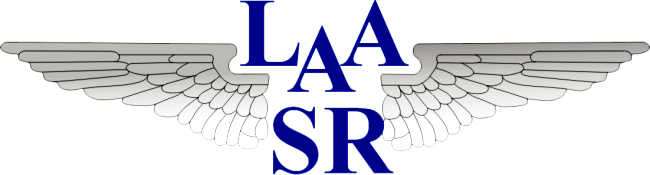 MAJSTROVSTVÁ  SLOVENSKEJ REPUBLIKY  V  MOTOROVOM  ZÁVESNOM  LIETANÍPrihláškaInštrukcie na vyplnenie:Vyplnením prihlášky na Majstrovstvá Slovenskej republiky v motorovom závesnom lietaní sa prihlasujete do tejto súťaže. Prosím vyplnené musia byť všetky požadované údaje. Údaje doplňte priamo do prihlášky a tú potom odošlite e-mailom. Stav zaškrtávacích políčok meníte kliknutím na políčko. Termín odoslania prihlášky je do 10.8.2016. Prosím dbajte na včasné odoslanie prihlášky, je to nutné pre bezproblémovú organizáciu súťaže.Vyplnenú prihlášku pošlite na e-mailovú  adresu tomas.sluk@gmail.com najneskôr do 10.8.2016 !!Údaje o posádkeÚdaje o posádkeÚdaje o posádkeÚdaje o posádkeÚdaje o posádkePosádka      Jednočlenná      Jednočlenná     Dvojčlenná     DvojčlennáMeno a priezviskoPilot:   Pilot:   Co-pilot:   Co-pilot:   MobilE-mailŽiadam o zabezpečenie ubytovaniaŽiadam o zabezpečenie ubytovania   Áno   Áno   NieŽiadam o zabezpečenie stravovaniaŽiadam o zabezpečenie stravovania   Áno   Áno   NieÚdaje o LŠZÚdaje o LŠZÚdaje o LŠZTyp MZKPodvozok:   Krídlo:   Poznávacia značkaVybavenie rádiostanicou   Áno   Nie